Authorization for Disposal of Original (Non-Permanent) Paper Records Stored as Digital Images - State AgenciesForm RC-108.1 (08/2014)Authorization for Disposal of Original (Non-Permanent) Paper Records Stored as Digital Images - State AgenciesForm RC-108.1 (08/2014)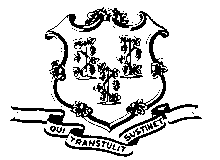 Connecticut State LibraryOffice of the Public Records Administrator231 Capitol Avenue, Hartford, CT 06106http://www.ctstatelibrary.org/  Connecticut State LibraryOffice of the Public Records Administrator231 Capitol Avenue, Hartford, CT 06106http://www.ctstatelibrary.org/  Instructions:  1. Fill out the form completely and submit it to this office.  Each form must be signed by the records custodian and RMLO.  If the RMLO is the records custodian, only the RMLO’s signature is required. To list additional records, use additional forms.  For volume of records, see Volume of Records Measurement Guide. 2. After review, the signed form will be returned to the RMLO. Paper records may not be destroyed until the Office of the Public Records Administrator has returned this signed disposal authorization to the agency.  At the time of disposal, the RMLO should record the actual date of disposition, attach any related supporting documentation (e.g., Certificate of Destruction), and retain pursuant to S1-550.Instructions:  1. Fill out the form completely and submit it to this office.  Each form must be signed by the records custodian and RMLO.  If the RMLO is the records custodian, only the RMLO’s signature is required. To list additional records, use additional forms.  For volume of records, see Volume of Records Measurement Guide. 2. After review, the signed form will be returned to the RMLO. Paper records may not be destroyed until the Office of the Public Records Administrator has returned this signed disposal authorization to the agency.  At the time of disposal, the RMLO should record the actual date of disposition, attach any related supporting documentation (e.g., Certificate of Destruction), and retain pursuant to S1-550.Instructions:  1. Fill out the form completely and submit it to this office.  Each form must be signed by the records custodian and RMLO.  If the RMLO is the records custodian, only the RMLO’s signature is required. To list additional records, use additional forms.  For volume of records, see Volume of Records Measurement Guide. 2. After review, the signed form will be returned to the RMLO. Paper records may not be destroyed until the Office of the Public Records Administrator has returned this signed disposal authorization to the agency.  At the time of disposal, the RMLO should record the actual date of disposition, attach any related supporting documentation (e.g., Certificate of Destruction), and retain pursuant to S1-550.Instructions:  1. Fill out the form completely and submit it to this office.  Each form must be signed by the records custodian and RMLO.  If the RMLO is the records custodian, only the RMLO’s signature is required. To list additional records, use additional forms.  For volume of records, see Volume of Records Measurement Guide. 2. After review, the signed form will be returned to the RMLO. Paper records may not be destroyed until the Office of the Public Records Administrator has returned this signed disposal authorization to the agency.  At the time of disposal, the RMLO should record the actual date of disposition, attach any related supporting documentation (e.g., Certificate of Destruction), and retain pursuant to S1-550.Instructions:  1. Fill out the form completely and submit it to this office.  Each form must be signed by the records custodian and RMLO.  If the RMLO is the records custodian, only the RMLO’s signature is required. To list additional records, use additional forms.  For volume of records, see Volume of Records Measurement Guide. 2. After review, the signed form will be returned to the RMLO. Paper records may not be destroyed until the Office of the Public Records Administrator has returned this signed disposal authorization to the agency.  At the time of disposal, the RMLO should record the actual date of disposition, attach any related supporting documentation (e.g., Certificate of Destruction), and retain pursuant to S1-550.Instructions:  1. Fill out the form completely and submit it to this office.  Each form must be signed by the records custodian and RMLO.  If the RMLO is the records custodian, only the RMLO’s signature is required. To list additional records, use additional forms.  For volume of records, see Volume of Records Measurement Guide. 2. After review, the signed form will be returned to the RMLO. Paper records may not be destroyed until the Office of the Public Records Administrator has returned this signed disposal authorization to the agency.  At the time of disposal, the RMLO should record the actual date of disposition, attach any related supporting documentation (e.g., Certificate of Destruction), and retain pursuant to S1-550.State Agency:Division / Unit:Division / Unit:Division / Unit:Division / Unit:Division / Unit:Address (for return of form):Address (for return of form):Address (for return of form):Address (for return of form):Address (for return of form):Address (for return of form):By signing below, I certify that the paper records listed below have been reformatted as digital images and are being maintained in compliance with Public Records Policy 2: Digital Imaging. The digital images have been inspected and found to be complete and accurate representations of the original records.  Upon approved destruction of the paper records, the digital images will be designated as the official record copies. All digital images will be properly maintained and will remain accessible for the full retention period. I understand that this disposal request pertains to the paper copy of the records and that future disposal of the digital images will require prior authorization.By signing below, I certify that the paper records listed below have been reformatted as digital images and are being maintained in compliance with Public Records Policy 2: Digital Imaging. The digital images have been inspected and found to be complete and accurate representations of the original records.  Upon approved destruction of the paper records, the digital images will be designated as the official record copies. All digital images will be properly maintained and will remain accessible for the full retention period. I understand that this disposal request pertains to the paper copy of the records and that future disposal of the digital images will require prior authorization.By signing below, I certify that the paper records listed below have been reformatted as digital images and are being maintained in compliance with Public Records Policy 2: Digital Imaging. The digital images have been inspected and found to be complete and accurate representations of the original records.  Upon approved destruction of the paper records, the digital images will be designated as the official record copies. All digital images will be properly maintained and will remain accessible for the full retention period. I understand that this disposal request pertains to the paper copy of the records and that future disposal of the digital images will require prior authorization.By signing below, I certify that the paper records listed below have been reformatted as digital images and are being maintained in compliance with Public Records Policy 2: Digital Imaging. The digital images have been inspected and found to be complete and accurate representations of the original records.  Upon approved destruction of the paper records, the digital images will be designated as the official record copies. All digital images will be properly maintained and will remain accessible for the full retention period. I understand that this disposal request pertains to the paper copy of the records and that future disposal of the digital images will require prior authorization.By signing below, I certify that the paper records listed below have been reformatted as digital images and are being maintained in compliance with Public Records Policy 2: Digital Imaging. The digital images have been inspected and found to be complete and accurate representations of the original records.  Upon approved destruction of the paper records, the digital images will be designated as the official record copies. All digital images will be properly maintained and will remain accessible for the full retention period. I understand that this disposal request pertains to the paper copy of the records and that future disposal of the digital images will require prior authorization.By signing below, I certify that the paper records listed below have been reformatted as digital images and are being maintained in compliance with Public Records Policy 2: Digital Imaging. The digital images have been inspected and found to be complete and accurate representations of the original records.  Upon approved destruction of the paper records, the digital images will be designated as the official record copies. All digital images will be properly maintained and will remain accessible for the full retention period. I understand that this disposal request pertains to the paper copy of the records and that future disposal of the digital images will require prior authorization.Records Custodian (type or print):Records Custodian (type or print):Records Custodian (type or print):Title of Records Custodian (type or print):Title of Records Custodian (type or print):Phone: Records Custodian Signature:Records Custodian Signature:Records Custodian Signature:Records Custodian Signature:Records Custodian Signature:Date Signed:RMLO (type or print):RMLO (type or print):RMLO (type or print):Title of RMLO (type or print):Title of RMLO (type or print):Phone: RMLO Signature:RMLO Signature:RMLO Signature:RMLO Signature:RMLO Signature:Date Signed:Schedule & Series Number (e.g. S1-070 or 11-6-4 #5)Records Series TitleRecords Series TitleRecords Series TitleDates of Paper Records to be  DestroyedDates of Paper Records to be  DestroyedVolume of RecordsVolume of RecordsProposed Date of DispositionSchedule & Series Number (e.g. S1-070 or 11-6-4 #5)Records Series TitleRecords Series TitleRecords Series TitleFromThroughVolume of RecordsVolume of RecordsProposed Date of Disposition  1.        2.        3.        4.        5.        6.        7.        8.        9.       10.      Authorization Exceptions:Authorization Exceptions:Authorization Exceptions:Authorization Exceptions:Authorization Exceptions:Authorization Exceptions:Authorization Exceptions:Authorization Exceptions:Authorization Exceptions:Signature of State Archivist:Signature of State Archivist:Date Signed: Signature of Public Records Administrator: Signature of Public Records Administrator: Signature of Public Records Administrator: Signature of Public Records Administrator:Date Signed:Date Signed: